 John B. Riley Endowment Augusta 4-H Club Mini-Grant Application 2021-2022 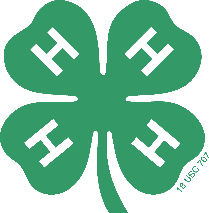  Mini-Grant Description: Clubs may apply for up to $300 to support educational activities. Educational activities are defined as any event(s) or supplies that provide youth educational opportunities. Qualifying events can range from meetings to a one-time special event or registration/entry fees. Qualifying supplies can range from craft/activity supplies to program equipment. If the expense can be supported with educational evidence, it will be considered. *Application to be completed by club officers. *Mini-Grant award decisions are final. Limited number of mini-grants are available. *Financial Management for 4-H Clubs guidelines must be followed when accessing your funds *The prior year’s Treasurer’s Book (clubs only) must be on file at the Extension office in order to be eligible. Club Name: _____________________________________________ Organizational Leader: ____________________________________ Phone: _________________________________________________Signatures: Signature, Organization Leader Date __________________________________ ________________________________ Signature, Club President Date __________________________________ ________________________________ Signature, Club Treasurer Date __________________________________ ________________________________Narrative outlining the Events/Activities/Supplies: Please describe the qualifying event(s). (What? Who? When? Where? How? Why? Show educational evidence.) ______________________________________________________________________________________________________________________________________________________________________________________________________________________________________________________________________________________________________________________________________________________________________________________________________________________________________________________________________________________________________________________________________________________________________________________________________________________________________________________________________________________________________________________________________________________________________________________________________________________________________________________________________________________________________________________________________________________________________________________________________________________________________________________________________________________________________________________________________________________________________________________________________________________________________________________________________________________________________________________________________________________________________________Expense List: ItemsCostTotal (not to exceed $300): 